DRAFT -  DECIZIA ETAPEI DE ÎNCADRARENr. XX  din  xx.xx.2022Ca urmare a solicitării de emitere a acordului de mediu adresate de COMUNA CĂPUȘU MARE, cu sediul in jud. Cluj, com. Căpușu Mare, sat Căpușu Mare, str. Principala nr. 24,  pentru proiectul „Rețea apă și canalizare în satul Straja, comuna Căpușu Mare, județul Cluj”, situat in jud. Cluj, com. Căpușu Mare, satul Straja, județul Cluj, înregistrată la Agenţia pentru Protecţia Mediului Cluj cu nr. 5911/04.03..2022, completată cu nr. 12413/05.05.2022, nr. 12805/11.05.2022, nr. 13167/16.05.2022, nr. 13833/20.05.2022, nr. 21930/01.09.2022, nr. 21815/12.09.2022 și nr. 21816/12.09.2022 în baza:Legii nr. 292/2018 privind evaluarea impactului anumitor proiecte publice şi private asupra mediului, cu modificările şi completările şi ulterioare;Ordonanţei de Urgenţă a Guvernului nr. 57/2007 privind regimul ariilor naturale protejate, conservarea habitatelor naturale, a florei şi faunei sǎlbatice, aprobată prin Legea nr. 49/2011, cu modificările și completările ulterioare, Prevederilor art. 48 din Legea apelor nr. 107/1996, cu modificarile si completarile ulterioare,Agentia Pentru Protectia Mediului Cluj decide, ca urmare a consultărilor desfăşurate în cadrul şedinţei Comisiei de Analiză Tehnică din data de 31.05.2022, că proiectul „Rețea apă și canalizare în satul Straja, comuna Căpușu Mare, județul Cluj”, situat în jud. Cluj, com. Căpușu Mare, satul Straja, județul Cluj, nu se supune evaluării impactului asupra mediului, nu se supune evaluării adecvate și nu se supune evaluării impactului asupra corpurilor de apă.    Justificarea prezentei decizii:Una din nevoile elementare ale omului o reprezintă accesul la apă potabilă și canalizare, calitatea locuirii fiind grav afectată de absența acestora.Accesul la apă curentă, canalizare, servicii de salubritate, medico-sanitare, comerciale și socialeetc, toate acestea tind să formeze un tot unitar care dau o măsură a calității locuirii prin accesul la utilități publice – asigură un trai de o calitate superioară.Prin execuția lucrărilor de alimentare cu apă se va asigura aprovizionarea cu apă potabilă corespunzătoare calitativ și cantitativ a gospodăriilor și consumatorilor din localitate.Soluția tehnică propusă pentru realizarea sistemului de alimentare cu apă: racordarea la rețeaua de apă a comunei Căpușu Mare printr-o conductă din PE, PN10, Ø110 mm și montarea în apropierea punctului de racord a unei stații de pompare apă potabilă în montaj subteran.Intrucât în zonă nu există system de canalizare, apele menajere sunt stocate în haznale și fose septice vidanjabile care în majoritate nu sunt etanșate, în acest fel poluând stratul freatic.Pentru realizarea sistemului de canalizare s-a pornit de la premiza teoretică cu aplicabilitate practică de strictă necesitate, de racordare a tuturor consumatorilor casnici la un system de canalizare de colectare a apelor uzate menajere și evacuarea lor în emisar după tratarea apei în stația de epurare.I. Motivele pe baza cărora s-a stabilit neefectuarea evaluării impactului asupra mediului:a) proiectul se încadrează în prevederile Legii nr. 292/2018 privind evaluarea impactului anumitor proiecte publice şi private asupra mediului, fiind încadrat în anexa 2, la punctul 13. a) - „Orice modificări sau extinderi, altele decât cele prevăzute la pct. 24 din anexa nr. 1, ale proiectelor prevăzute în anexa nr. 1 sau în prezenta anexă, deja autorizate, executate sau în curs de a fi executate, care pot avea efecte semnificative negative asupra mediului.” în categoria proiectelor cu potenţial impact asupra mediului, pentru care trebuie stabilit dacă este necesară evaluarea impactului asupra mediului.b) Proiectul corespunde destinației stabilită prin planurile de urbanism și de amenajare a teritoriului aprobate; - conform Certificatului de Urbanism nr. 70/25.01.2022,  emis de Consiliul Județean Cluj;- imobilul este situat în intravilanul și extravilanul comunei Căpușu Mare, în zona de protecție a monumentului istoric Biserica de lemn Sf. Trei Ierarhi, conform Listei monumentelor istorice 2015 – Județul Cluj;Folosința actuală: căi de comunicaţii rutiere; drumuri şi străzi conform Inventarului Domeniului Public Buza nr. 48/20.12.2017;Destinația zonei:Pentru terenurile din intravilan: Zona căilor de comunicații –U.T.R. C utilizări admise: amenajări specifice având scopul de a asigura o circulație fluentă și sigură;  lucrări edilitare;utilizări interzise: toate construcțiile (definitive sau provizorii) care afectează suprafața carosabilă și zona de protecție a acesteia;Pentru terenurile din extravilan:Funcțiunea dominantă: căi de comunicație rutierăc) la evaluarea proiectului au fost luate în considerare criteriile prevăzute în Anexa nr. 3 din Legea nr. 292/2018 privind evaluarea impactului anumitor proiecte publice şi private asupra mediului;d) realizarea şi utilizarea investiţiei propuse nu prevede utilizarea de substanţe toxice sau periculoase şi nu implică generarea de emisii semnificative în mediu;e) prin soluţiile constructive adoptate şi prin modul de operare se propun măsuri pentru protecţia factorilor de mediu;f) sunt prevăzute măsuri pentru gestionarea corespunzătoare a deşeurilor generate în perioada de realizare/funcţionare; deşeurile generate atât în faza de execuţie cât şi în perioada de funcţionare a proiectului vor fi în cantităţi reduseg) investiţia propusă nu se cumulează cu alte proiecte existente sau aprobateh) proiectul este de amploare redusă.i)  proiectul nu va utiliza resurse naturale;j) nu sunt afectate zone de pădure sau cu folosinţă specială;k) amplasamentul nu este situat în interiorul sau vecinatatea niciunei arii naturale protejate;l) pe parcursul derulării procedurii nu au fost formulate observaţii din partea publicului     referitoare la realizarea proiectului;II. Motivele pe baza cărora s-a stabilit neefectuarea evaluării adecvate:a) amplasamentul nu este situat în interiorul sau vecinătatea nici unei arii naturale protejate - proiectul propus nu intră sub incidenţa art. 28 din Ordonanţa de urgenţă a Guvernului nr. 57/2007 privind regimul ariilor naturale protejate, conservarea habitatelor naturale, a florei şi faunei sălbatice, aprobată cu modificări şi completări prin Legea nr. 49/2011, cu modificările şi completările ulterioare;III. Motivele pe baza cărora s-a stabilit neefectuarea evaluării impactului asupra corpurilor de apă,  în conformitate cu Decizia justificată nr. 169/CJ din 12.09.2022, emisă de Administraţia Bazinală de Apă Someş - Tisa, Sistemul de Gospodărire a Apelor Cluj, sunt:lucrările prevăzute vor fi cu impact pe perioada desfășurării lucrărilor asupra corpuriloe de apă de suprafață: Căpuș şi afluenţi; RORW2.1.31.10_B1;Caracteristicile proiectului şi condiţiile de realizare a acestuia pentru evitarea sau prevenirea eventualelor efecte negative semnificative asupra mediului:Descriere succintă a proiectului: In prezentul proiect se propun  lucrări pentru realizarea unui sistem integral de alimentare cu apă și canalizare menajeră în localitatea Straja din comuna Căpușu Mare, unde aceste elemente lipsesc, astfel:Rețeaua de apă- alimentarea cu apă pentru localitatea Straja se va realiza prin branșament la rețeaua hidroedilitară existentă în localitatea Căpușu Mare administrată de Compania de Apă Someș S.A. conform aviz de principiu nr. 9752/08.09.2022, din sursa subterană pentru localitățile Căpușu Mare, Căpușu Mic, Agârbiciu, formată din 3 puțuri de mică adâncime, fiecare având H=7m, Q expl.=15 mc/h, nivel hidrostatic 4 m, potabilizată prin stațuia de clorinare cu NaOCl pentru Q=30 mc/h, în incinta sursei subterane Căpușu Mare.- traseul rețelelor de apă nou înființate au o lungime totală de 3090 m; - branșamente sunt în număr de 69 bucăți;- amplasarea conductelor de distribuție a apei se va realiza pe străzile existente, la limita proprietății;- pe rețea se vor monta cămine de vană, cămine de aerisire, cămine de golire și hidranți supraterani de incendiu;- subtraversarea căilor de comunicații (drum comunal) se va realiza prin săpătură deschisă., protejat în tub de protecție din OL.;- supratraversarea podurilor și podețelor se va realiza în tub de protecție din OL preizolat cu spumă poliuretanică rigidă, protejată la exterior cu manta din tablă spiro de aluminiu.- debitele caracteristice pentru necesarul de apă:Qzi med. = 28.61 mc/zi, Qzi max. = 40.06 mc/zi, Qorar max. = 4.17 mc/h;- sunt prevăzute 2 supratraversări a pârâului necadastrat Valea Strajei, afluent al râului Căpuș și o subtraversare a unui curs de apă necadastrat, afluent al râului Căpuș.Rețeaua de canalizare - realizarea canalizării menajere în localitatea straja se va realiza prin executarea unei rețele de canalizare menajeră în sistem gravitațional/pompare și racord la rețeaua existentă în localitatea Căpușu Mare cu evacuare în stația de epurare a comunei.- traseul rețelelor de canalizare au o lungime totală de 5615 ml – tubulatură PVC-KG, De=250mm; - s-au prevăzut un număr de 59 racorduri la canalizarea menajeră;- se vor folosi conducte de PVC-KG SN8 pentru pozare îngropată exterioară, conductele fiind montate de-a lungul drumurilor;- sunt prevăzute 3 stații de pompare în cămin monobloc, cu separare de solide, complet echipate având următoarele caracteristici:		- SP 1 Q=3,5 l/s, H=13 m		- SP 2 Q=3,5 l/s, H=15 m		- SP 3 Q=3,5 l/s, H=15 m- pe traseu sunt prevăzute cămine de vizitare, realizate din inele din beton.- debitele de ape uzate menajere:Qzi med. = 28.61 mc/zi, Qzi max. = 40.06 mc/zi, Qorar max. = 4.17 mc/h;- sunt prevăzute 2 supratraversări a pârâului necadastrat Valea Strajei, afluent al râului Căpuș și o subtraversare a unui curs de apă necadastrat, afluent al râului Căpuș.Măsurile si condiţiile de realizare a proiectului pentru evitarea sau prevenirea eventualelor efecte negative semnificative asupra mediului:- se vor lua toate măsurile necesare pentru evitarea poluării factorilor de mediu sau prejudicierea stării de sănătate sau confort a populaţiei prin producere de praf şi zgomot, fiind obligatoriu să se respecte normele, standardele şi legislaţia privind protecţia mediului, în vigoare;- utilizarea exclusiv a terenurilor stabilite pentru amplasarea organizării/organizărilor de şantier; se interzice afectarea sub orice formă a vecinătăţilor amplasamentului analizat; se vor restrânge la minim suprafeţele ocupate temporar în timpul perioadei de construcţie şi se vor delimita zonele de lucru prin indicatoare vizibile;- delimitarea zonelor de lucru pentru prevenirea/minimalizarea distrugerii suprafeţelor vegetale din vecinătatea obiectivelor; se interzice defrişarea/tăierea de arbori din vecinătatea amplasamentelor;- luarea măsurilor asiguratorii pentru stabilitatea terenului din vecinatate şi a construcţiilor existente, indiferent de stadiul de realizare a proiectului;- utilizarea de sisteme de împrejmuire a amplasamentului organizării/organizărilor de şantier în scopul minimizării impactului prafului generat de manevrarea şi stocarea materialelor asupra zonelor învecinate;- ȋnainte de ȋnceperea săpăturilor, suprafaţa terenului se va curăţa şi nivela cu  pante de scurgere pentru a nu permite stagnarea apelor din precipitaţii;- depozitarea pe suprafeţe minime a volumelor rezultate din decopertări şi săpături;- manipularea materialelor de construcţii şi a volumelor de pământ excavat se va face numai ȋn spaţiul destinat lucrărilor;- stropirea solului ȋn fazele de pregătire prin decopertare/săpături/excavări ȋn vederea evitării emisiilor de pulberi ȋn perioadele cu vânt;- pozarea conductelor se face ţinând cont şi de celelalte reţele edilitare existente (reţele electrice, gaz, reţele telefonice, etc.);- asigurarea unei umidităţi adecvată a materialului excavat/transportat/ȋmprăştiat şi a deşeurilor de construcţii depozitate temporar, în perioadele lipsite de precipitaţii;- soluţia umectării se va avea ȋn vedere şi la nivelul drumurilor parcelelor neasfaltate, prin aceasta asigurându-se o reducere considerabilă a debitelor de particule emise ca urmare a traficului utilajelor sau a acţiunii vântului;- diminuarea la minimum a înălţimii de descărcare a materialelor care pot genera emisii de praf;- evitarea desfăşurării lucrărilor cu emisii de praf ȋn perioade cu vânt puternic;- evitarea depozitării materialelor de construcţii/utilajelor/deşeurilor pe terenurile din jurul amplasamentului;- aplicarea unor tehnologii de execuţie moderne, a unor materiale puţin agresive pentru mediu şi a unei mecanizări avansate, cu generare minimă de deşeuri;- amenajarea de spaţii pentru stocarea temporară a deşeurilor rezultate din lucrările efectuate; colectarea selectivă şi controlată a deşeurilor şi eliminarea/valorificarea acestora prin firme autorizate şi specializate pe bază de contract;depozitarea temporară a deşeurilor pulverulente se va face în recipienţi/saci, pentru evitarea împrăştierii acestora în mediu;- amenajarea de suprafeţe izolate/impermeabilizate corespunzător pentru depozitarea substanţelor potenţial poluatoare;- se interzice depozitarea deşeurilor de orice fel în mod neorganizat pe sol; se vor evita orice scurgeri accidentale pe sol;- depozitarea materialelor/utilajelor/sculelor numai în locuri special amenajate, pentru asigurarea protecţiei factorilor de mediu;- respectarea căilor de acces pentru utilaje şi mijloace de transport;- verificarea şi întreţinerea/înlocuirea/instalarea semnelor rutiere, stabilirea şi impunerea unor viteze limită pentru circulaţia vehiculelor în perioada de executare a lucrărilor;   - stabilirea rutelor de transport şi programarea transportului utilajelor, materialelor, solului şi al deşeurilor de construcţie, astfel încat să se evite, în măsura posibilului, afectarea zonelor populate;- asigurarea transportului şi manipulării materialelor de construcţie pentru evitarea pierderilor din utilajele de transport; mijloacele de transport pentru materiale vor fi prevăzute cu prelată pentru evitarea ȋmprăştierii de particule cu ajutorul vântului;- circulaţia cu viteză redusă pe drumul de acces şi secţiunile de drum nemodernizat pe care se desfăşoară transportul materialelor pentru reducerea antrenării particulelor de praf;- folosirea de utilaje performante care nu produc pierderi de substanţe poluante în timpul funcţionării;- întreţinerea tehnică a mijloacelor auto şi utilajelor folosite pentru a se evita pierderile substanţelor petroliere şi a uleiurilor; - efectuarea la timp a reviziilor tehnice curente ale autovehiculelor şi utilajelor nerutiere utilizate pe amplasament, pentru încadrarea în nivel de emisii normat;- se interzic lucrările de întreţinere şi reparaţii la utilajele şi mijloacele de transport în cadrul obiectivului de investiţie, acestea se vor realiza numai prin unităţi specializate autorizate;- se interzice spălarea maşinilor şi a utilajelor ȋn zona de lucru;- se vor utiliza utilaje şi mijloace de transport silenţioase care nu generează zgomot peste limitele admise (sau dotarea acestora cu echipamente de reducere a zgomotului);- ȋntreţinerea şi funcţionarea la parametrii normali a mijloacelor de transport şi a utilajelor de lucru, precum şi verificarea periodică a stării de funcţionare a acestora, astfel ȋncât să fie atenuat impactul sonor;- stabilirea unui program adecvat prin care sursa de zgomot şi vibraţii să fie redusă ȋn timp şi ȋn intensitate;- organizarea activităţilor şi operaţiilor generatoare de zgomot pe timpul zilei, cu evitarea cumulării emisiilor de zgomot prin utilizarea simultana a mai multor echipamente care au asociate emisii sonore importante; - oprirea motoarelor utilajelor şi/sau autoutilitarelor pe durata pauzelor şi ȋn perioadele ȋn care nu sunt implicate ȋn activitate, pentru diminuarea poluării aerului;- oprirea motoarelor  vehiculelor ȋn timpul efectuării operaţiilor de ȋncărcare şi/sau descărcare a materialelor;- pe perioada de realizare a lucrărilor se vor lua măsuri pentru evitarea accidentării populaţiei din zonă:- marcarea corespunzătoare a lucrărilor periculoase;- protejarea/supravegherea utilajelor menţinute în zona lucrărilor;- reducerea vitezei de circulatie a vehiculelor grele pentru transportul materialelor şi echipamentelor;- după finalizarea lucrarilor, în cazul afectării învelişului vegetal, acesta va fi redat folosinţei iniţiale, utilizîndu-se pe cât posibil stratul ierbos de descopertă;  - refacerea la starea iniţială a tuturor zonelor afectate de lucrări/terenuri ocupate temporar, la finalizarea lucrărilor;- respectarea condiţiilor impuse prin actele de reglementare emise de alte autorităţi;- se vor respecta prevederile legislaţiei de mediu în vigoare;- titularul proiectului are obligaţia de a notifica în scris APM Cluj despre orice modificare sau extindere a proiectului survenită după emiterea deciziei etapei de încadrare, înainte de producerea modificării;- conform Ord. nr. 1798/2007 al MMDD pentru aprobarea Procedurii de emitere a autorizaţiei de mediu, cu modificările şi completările ulterioare, la finalizarea şi la punerea în funcţiune a obiectivului, aveţi obligaţia solicitării şi obţinerii autorizaţiei de mediu/autorizaţiei de mediu revizuite;- măsurile și condițiile de realizare a proiectului în conformitate cu Avizul de gospodărire a apelor nr. xx-CJ din 0x.0x.2022, emis de catre  Administraţia Naţională „Apele Române”- Administraţia Bazinală de Someş - Tisa, Sistemul de Gospodărire a Apelor Cluj, sunt:-pe parcursul execuţiei lucrărilor, constructorul şi beneficiarul au obligaţia de a asigura  scurgerea liberă a apelor, depozitarea de materiale sau  staționarea utilajelor în albia cursului de apă interzisă. În perioada de execuţie a lucrărilor se vor lua toate măsurile ce se impun pentru evitarea poluării apelor, pentru protecţia factorilor de mediu, pentru prevenirea şi combaterea poluărilor accidentale, în special cu produse petroliere ca urmare a exploatării utilajelor tehnologice;-orice modificare faţă de documentaţia tehnică și a proiectului nr. 56/2021 și nr. 223/2022, vizate spre neschimbare, care ar putea interveni pe parcursul lucrărilor va fi adusă la cunoştinţă emitentului avizului de gospodărire a apelor, responsabilitate care revine proiectantului;-începerea execuţiei se va anunţa cu 10 zile înainte la Sistemul de Gospodărire a Apelor Cluj;-recepţia lucrărilor se va face în prezenţa delegatului Sistemului de Gospodărire a Apelor Cluj;-la punerea în funcţiune a lucrărilor avizate beneficiarul va obţine autorizaţia de gospodărire a apelor, conform prevederilor Legii Apelor nr. 107/1996 şi ale Legii nr. 310/2004 pentru modificarea şi completarea Legii Apelor nr.107/1996.Avizul de Gospodărire a Apelor își păstrează valabilitatea pe toată durata de realizare a lucrărilor, dacă execuția acestora a început la  cel mult 24 de luni de la data emiterii acestuia și dacă au fost respectate prevederile înscrise în aviz; în caz contrar avizul îşi pierde valabilitatea.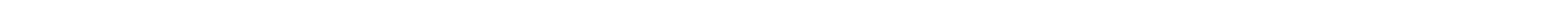 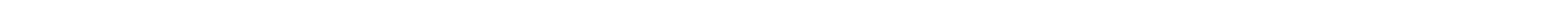 Prezenta decizie este valabilă pe toată perioada de realizare a proiectului, iar în situația în care intervin elemente noi, necunoscute la data emiterii prezentei decizii, sau se modifică condițiile care au stat la baza emiterii acesteia, titularul proiectului are obligația de a notifica autoritatea competentă emitentă.Orice persoană care face parte din publicul interesat și care se consideră vătămată într-un drept al său ori într-un interes legitim se poate adresa instanței de contencios administrativ competente pentru a ataca, din punct de vedere procedural sau substanțial, actele, deciziile ori omisiunile autorității publice competente care fac obiectul participării publicului, inclusiv aprobarea de dezvoltare, potrivit prevederilor Legii contenciosului administrativ nr. 554/2004, cu modificările și completările ulterioare.Se poate adresa instanței de contencios administrativ competente și orice organizație neguvernamentală care îndeplinește condițiile prevăzute la art. 2 din Legea nr. 292/2018 privind evaluarea impactului anumitor proiecte publice și private asupra mediului, considerându-se că acestea sunt vătămate într-un drept al lor sau într-un interes legitim.Actele sau omisiunile autorității publice competente care fac obiectul participării publicului se atacă în instanță odată cu decizia etapei de încadrare, cu acordul de mediu ori, după caz, cu decizia de respingere a solicitării de emitere a acordului de mediu, respectiv cu aprobarea de dezvoltare sau, după caz, cu decizia de respingere a solicitării aprobării de dezvoltare.Înainte de a se adresa instanței de contencios administrativ competente, persoanele prevăzute la art. 21 din Legea nr. 292/2018 privind evaluarea impactului anumitor proiecte publice și private asupra mediului au obligația să solicite autorității publice emitente a deciziei prevăzute la art. 21 alin. (3) sau autorității ierarhic superioare revocarea, în tot sau în parte, a respectivei decizii. Solicitarea trebuie înregistrată în termen de 30 de zile de la data aducerii la cunoștința publicului a deciziei.Autoritatea publică emitentă are obligația de a răspunde la plângerea prealabilă prevăzută la art. 22 alin. (1) în termen de 30 de zile de la data înregistrării acesteia la acea autoritate.Procedura de soluționare a plângerii prealabile prevăzută la art. 22 alin. (1) este gratuită și trebuie să fie echitabilă, rapidă și corectă.Prezenta decizie poate fi contestată în conformitate cu prevederile Legii nr. 292/2018 privind evaluarea impactului anumitor proiecte publice și private asupra mediului și ale Legii nr. 554/2004, cu modificările și completările ulterioare.DIRECTOR EXECUTIVADINA SOCACIUŞef Serviciu  AAA                                                                   Șef serviciu CFM         Ing. Anca CÎMPEAN                                                                  Biolog Dr. Paul BELDEAN       Întocmit: 	          ÎntocmitDr. Ing. Marinela MOTA                                                      Cons. Izabella BUFTEAxx.xx.2022 